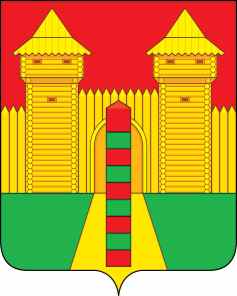 АДМИНИСТРАЦИЯ  МУНИЦИПАЛЬНОГО  ОБРАЗОВАНИЯ «ШУМЯЧСКИЙ   РАЙОН» СМОЛЕНСКОЙ  ОБЛАСТИПОСТАНОВЛЕНИЕот 24.06.2022г. № 320        п. ШумячиВ соответствии со статьей 69.1 Федерального закона от 13 июля 2015 года № 218-ФЗ «О государственной регистрации недвижимости»          Администрация муниципального образования «Шумячский район»                    Смоленской областиП О С Т А Н О В Л Я Е Т:          1. В отношении жилой квартиры, площадью 54,0 кв.м. расположенной по адресу: Смоленская область, Шумячский район, п. Шумячи, пер. Советский,                 д. 8, кв. 1, в качестве её правообладателей, владеющими данным объектом                      недвижимости на праве совместной собственности, выявлены Бондарев Алексей Павлович, 20.07.1952 г.р., место рождения: Д. ЕРЬКОВКА ШУМЯЧСКОГО                  Р-НА СМОЛЕНСКОЙ ОБЛ., паспорт гражданина Российской Федерации: серия 66 03 № 845699, выдан 15.10.2003 ШУМЯЧСКИМ РОВД СМОЛЕНСКОЙ ОБЛ., код подразделения 672-028, СНИЛС № 043-911-392-44, зарегистрированный по месту жительства: Смоленская область, Шумячский район,   п. Шумячи,                      пер. Советский, дом 8, кв. 1,  Бондарева Тамара Григорьевна, 28.07.1958 г.р.,                место рождения: Д. ВЛАСКОВО ШУМЯЧСКОГО Р-НА СМОЛЕНСКОЙ ОБЛ., паспорт гражданина Российской Федерации: серия 66 03 № 845692, выдан 15.10.2003 ШУМЯЧСКИМ РОВД СМОЛЕНСКОЙ ОБЛ., код подразделения 672-028, СНИЛС № 060-920-633-38, зарегистрированная по месту жительства: Смоленская область, Шумячский район, п. Шумячи, пер. Советский, дом 8, кв. 1, Бондарев Сергей Алексеевич, 03.11.1977 г.р., место рождения: П. ШУМЯЧИ ШУМЯЧСКИЙ РАЙОН СМОЛЕНСКАЯ ОБЛАСТЬ, паспорт гражданина                   Российской Федерации: серия 66 19 № 998324, выдан 20.11.2019 УМВД                      РОССИИ ПО СМОЛЕНСКОЙ ОБЛАСТИ, код подразделения 670-028, СНИЛС № 039-668-128-99, зарегистрированный по месту жительства: Смоленская                   область, Шумячский район,   п. Шумячи, пер. Советский, дом 8, кв. 1, Бодренкова Галина Алексеевна, 05.03.1990 г.р., место рождения: ПОС. ШУМЯЧИ                         ШУМЯЧСКОГО Р-НА СМОЛЕНСКОЙ ОБЛ., паспорт гражданина Российской Федерации: серия 66 11 № 610073, выдан 19.07.2012 ТП В ПГТ ШУМЯЧИ                   МО УФМС РОССИИ ПО СМОЛЕНСКОЙ ОБЛАСТИ В ГОРОДЕ РОСЛАВЛЬ, код подразделения 670-028, СНИЛС № 149-269-351 00, зарегистрированная по месту жительства: Смоленская область, Рославльский район, с. Остер,                             ул. Советская, дом 16, кв. 9, что подтверждается Договором о бесплатной                      передаче в собственность граждан, занимаемых квартир (жилых домов) в                      государственном и муниципальном жилищном фонде, утвержденным                            постановлением главы администрации Шумячского района Крупеневым П.А. от 25.03.1994 года № 66.        2. Отделу городского хозяйства Администрации муниципального                            образования «Шумячский район» Смоленской области осуществить действия по внесению необходимых изменений в сведения Единого государственного                        реестра недвижимости.        3. Контроль за исполнением настоящего постановления возложить на                       заместителя Главы муниципального образования «Шумячский район»                        Смоленской области Н.М. Елисеенко.    И.п. Главы муниципального образования «Шумячский район» Смоленской области                                             Г.А. ВарсановаО выявлении правообладателя ранее учтенного объекта недвижимости 